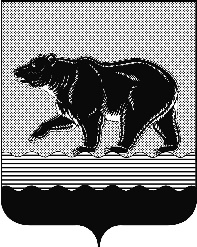 СЧЁТНАЯ ПАЛАТАГОРОДА НЕФТЕЮГАНСКА16 микрорайон, 23 дом, помещение 97, г. Нефтеюганск, 
Ханты-Мансийский автономный округ - Югра (Тюменская область), 628310  тел./факс (3463) 20-30-55, 20-30-63 E-mail: sp-ugansk@mail.ru www.admaugansk.ru № СП-436-1 от 22.11.2021Заключение на проект изменений муниципальной программы города Нефтеюганска «Развитие жилищно-коммунального комплекса и повышение энергетической эффективности в городе Нефтеюганске»Счётная палата города Нефтеюганска на основании статьи 157 Бюджетного кодекса Российской Федерации, Положения о Счётной палате города Нефтеюганска, утверждённого решением Думы города Нефтеюганска от 31.03.2021 № 923-IV, рассмотрев проект изменений в муниципальную программу города Нефтеюганска «Развитие жилищно-коммунального комплекса и повышение энергетической эффективности в городе Нефтеюганске» (далее по тексту – проект изменений), сообщает следующее:1. При проведении экспертно-аналитического мероприятия учитывалось наличие экспертизы проекта изменений в муниципальную программу:1.1. Департамента финансов администрации города Нефтеюганска на предмет соответствия бюджетному законодательству Российской Федерации и возможности финансового обеспечения его реализации из бюджета города Нефтеюганска.1.2. Департамента экономического развития администрации города Нефтеюганска на предмет соответствия:- проекта изменений Порядку принятия решения о разработке муниципальных программ города Нефтеюганска, их формирования, утверждения и реализации, утверждённому постановлением администрации города Нефтеюганска от 18.04.2019 № 77-нп «О модельной муниципальной программе города Нефтеюганска, порядке принятия решения о разработке муниципальных программ города Нефтеюганска, их формирования, утверждения и реализации» (далее по тексту – Порядок от 18.04.2019 
№ 77-нп):программных мероприятий целям муниципальной программы;сроков реализации муниципальной программы задачам;целевых показателей, характеризующих результаты реализации муниципальной программы, показателям экономической, бюджетной и социальной эффективности;требованиям, установленным нормативными правовыми актами в сфере управления проектной деятельностью.2. Предоставленный проект изменений соответствует Порядку от 18.04.2019 № 77-нп, а именно: 3. Проектом изменений планируется:3.1. Уменьшить объём финансирования муниципальной программы на 109 972,53289 тыс. рублей, в том числе за счёт:3.2. Уменьшения в 2021 году финансирования на 409 467,13489 тыс. рублей:- средства федерального бюджета уменьшены на 402,77284 тыс. рублей;- средства окружного бюджета уменьшены на 332 877,11405 тыс. рублей;- средства местного бюджета уменьшены на 76 187,248 тыс. рублей.3.3. Увеличения в 2022 году финансирования на 299 494,602 тыс. рублей:- средства окружного бюджета увеличены на 413 551,900 тыс. рублей;- средства местного бюджета уменьшены на 114 057,298 тыс. рублей.	Изменения коснулись следующих программных мероприятий:	1) по мероприятию 1.1 «Реконструкция, расширение, модернизация, строительство коммунальных объектов, в том числе объектов питьевого водоснабжения» уменьшено финансирование в 2021 году из местного бюджета на 1 288,295 тыс. рублей департаменту градостроительства и земельных отношений администрации города Нефтеюганска (далее - ДГиЗО) в связи с экономией по результатам проведённых торгов:	- по объекту «Напорный канализационный коллектор вдоль ул. Набережная с канализационной насосной станцией, расположенной в 17 микрорайоне, по адресу г. Нефтеюганск, 17 микрорайон» - 47,094 тыс. рублей;	-  по объекту «КНС-3а, Коллектор напорного трубопровода (реконструкция)» - 0,281 тыс. рублей;	- по объекту «Инженерное обеспечение 4 микрорайона г. Нефтеюганска» - 1 240,920 тыс. рублей.	2) по мероприятию «Предоставление субсидий организациям коммунального комплекса, предоставляющим коммунальные услуги населению» уменьшено финансирование департаменту жилищно-коммунального хозяйства администрации города Нефтеюганска (далее - ДЖКХ) за счёт средств местного бюджета на 8 005,070 тыс. рублей:	- 2021 год – 3 012,796 тыс. рублей - экономия в связи с тем, что возмещение затрат по откачке и вывозу бытовых сточных вод от многоквартирных жилых домов, подключенных к централизованной системе водоснабжения, оборудованных внутридомовой системой водоотведения и не подключенных к сетям централизованной системы водоотведения на территории города Нефтеюганска осуществляется за период с 18.05.2021 года за подтверждённый объём откаченных и вывезенных сточных вод;	-  2023 год – 4 992,274 тыс. рублей - предусмотренных на возмещение недополученных доходов в связи с предоставлением населению бытовых услуг (баня) по тарифам, не обеспечивающим возмещение издержек и направляемых на выполнение мероприятий по строительству фильтровальной станции в целях реализации федерального проекта «Чистая вода».	3) по мероприятию 1.5 «Региональный проект «Чистая вода» ДГиЗО перераспределены бюджетные ассигнования в связи с дополнительным доведением средств бюджета автономного округа, а также плановым завершением строительства в 1 квартале 2023 года по объекту «Строительство объекта «Фильтровальная станция производительностью 20000 м³ в сутки по адресу: ХМАО-Югра, г. Нефтеюганск, 7 микрорайон»:	- в 2021 году уменьшены средства окружного бюджета на 263 612,700 тыс. рублей и средства местного бюджета на 13 874,400 тыс. рублей;	- в 2022 году увеличены средства окружного бюджета на 413 829,100 тыс. рублей, уменьшены средства местного бюджета на 193 442,824 тыс. рублей;	- в 2023 году  увеличены средства местного бюджета на 57 100,974 тыс. рублей.	4) по мероприятию 2.1 «Поддержка технического состояния жилищного фонда» увеличено финансирование за счёт средств местного бюджета:	- ДЖКХ на 351,128 тыс. рублей:предусмотрены дополнительные средства в 2021 году на сумму 545,390 тыс. рублей на выполнение восстановительных работ по жилым помещениям, расположенным по адресу: город Нефтеюганск, 17 микрорайон, дом 3, корпус 2;предусмотрены дополнительные средства в 2021 году на сумму 3 012,796 тыс. рублей на оплату потребления тепловой энергии и горячего водоснабжения, в связи с необходимостью оплаты за второе полугодие 2021 года;предусмотрены средства в 2021 году на сумму 869,942 тыс. рублей в целях проведения капитального ремонта жилого помещения по адресу: 
г. Нефтеюганск, 2 микрорайон, дом 9 квартира 45; предусмотрены средства в 2022 году на сумму 7 101,200 тыс. рублей на содержание нераспределённых и нереализованных жилых и свободных нежилых помещений, являющихся муниципальной собственностью в части жилищных услуг;уменьшены средства в 2023 году на сумму 11 178,200 тыс. рублей, в том числе 5 941,000 тыс. рублей, предусмотренные на возмещение недополученных доходов организациям, предоставляющим гражданам услуги по содержанию жилых помещений по размерам платы, не обеспечивающим возмещение издержек и 5 237,200 тыс. рублей, предусмотренные на взносы на капитальный ремонт общего имущества в многоквартирном доме;- департаменту муниципального имущества администрации города Нефтеюганска в 2021 году  на 48,435 тыс. рублей в целях оплаты взносов на капитальный ремонт в многоквартирном доме;5) по программному мероприятию 3.1 «Реализация энергосберегающих мероприятий в муниципальном секторе» департаменту образования и молодёжной политики администрации города Нефтеюганска в 2021 году за счёт средств местного бюджета предусмотрены дополнительные ассигнования в сумме 222,202 тыс. рублей на приобретение теплообменника МБОУ «Средняя общеобразовательная школа № 3 имени А.А. Ивасенко»;6) по мероприятию 4.1 «Улучшение санитарного состояния городских территорий» ДГиЗО в 2021 году за счёт средств местного бюджета уменьшено финансирование на 869,752 тыс. рублей в связи со сложившейся экономией в результате торгов по объекту «Кладбище в юго-западной промзоне г. Нефтеюганск 4 очередь»;7) по мероприятию 4.2 «Благоустройство и озеленение города» ДГиЗО предусмотрено дополнительное финансирование в 2021 году за счёт местного бюджета в размере 62,272 тыс. рублей на освобождение земельных участков по адресам: г. Нефтеюганск, МО-15, стр. 43 и стр.44. Кроме того ДЖКХ предусмотрены дополнительные бюджетные ассигнования за счёт местного бюджета в сумме 17 184,700 тыс. рублей:- уменьшены средства в 2021 году в связи с перераспределением сложившейся экономии в размере 1 021,800 тыс. рублей с торгов на устройство ледового городка на фонд заработной платы и начисления на выплаты по оплате труда;- предусмотрены дополнительные финансовые средства в 2022 году на 59 137,000 тыс. рублей, в том числе:на содержание городского фонтана – 2 243,800 тыс. рублей;на озеленение мест общего пользования – 15 962,700 тыс. рублей;на субсидию в целях возмещения затрат по организации уличного, дворового освещения и иллюминации в г. Нефтеюганске (с учётом затрат на оплату электрической энергии, потребляемой объектами уличного, дворового освещения и иллюминации) - 40 930,500 тыс. рублей;- уменьшены ассигнования в 2023 году на 40 930,500 тыс. рублей, предусмотренные на субсидию в целях возмещения затрат по организации уличного, дворового освещения и иллюминации в г. Нефтеюганске (с учётом затрат на оплату электрической энергии, потребляемой объектами уличного, дворового освещения и иллюминации) в целях выполнения мероприятий по строительству фильтровальной станции в рамках реализации федерального проекта «Чистая вода»;8) по мероприятию 4.4 «Региональный проект «Формирование комфортной городской среды» уменьшено финансирование ДЖКХ в 2021 году на сумму 7 792,35089 тыс. рублей на основании уведомлений о предоставлении субсидии, субвенции, иного межбюджетного трансферта, имеющего целевое назначение на 2021 год и на плановый период 2022 и 2023 годов Департамента финансов Ханты-Мансийского автономного округа – Югры:- от 14.10.2021 № 460/10/430 в сумме 402,77284 тыс. рублей (федеральный бюджет);- от 11.10.2021 № 460/10/394 в сумме 6 759,600 тыс. рублей и от 14.10.2021 № 460/10/432 в сумме 629,97805 тыс. рублей (окружной бюджет).9) по мероприятию 4.5 «Региональный проект «Чистая страна» уменьшено финансирование ДЖКХ на сумму 110 879,546 тыс. рублей, в том числе:- в 2021 году на сумму 61 874,836 тыс. рублей - бюджет автономного округа и на сумму 61 874,836 тыс. рублей – местный бюджет, в связи с проведением рекультивации земельного участка, на котором расположена свалка твёрдых бытовых отходов на 8-м км. автодороги Нефтеюганск - Сургут в 2022 - 2024 годах;- в 2022 год на рекультивацию земельного участка, на котором расположена свалка твёрдых бытовых отходов на 8-м км автодороги Нефтеюганск-Сургут за счёт средств местного бюджета предусмотрены дополнительные средства в 13 147,326 тыс. рублей;-  в 2022 году на основании уведомления о предоставлении субсидии, субвенции, иного межбюджетного трансферта, имеющего целевое назначение на 2021 год и на плановый период 2022 и 2023 годов Департамента финансов Ханты-Мансийского автономного округа – Югры от 11.10.2021 № 530/10/30, выделенной на реализацию проектов по ликвидации объектов накопленного вреда окружающей среде уменьшены средства на 277,200 тыс. рублей.10) по мероприятию «Организационное обеспечение функционирования отрасли» ДЖКХ предусмотрены дополнительные средства в 2021 году за счёт средств местного бюджета в размере 993,594 тыс. рублей, в том числе:- уменьшены средства на компенсацию расходов на обследование на новую коронавирусную инфекцию, вызванную COVID-19, работникам возвращающихся из отпуска в размере 104,926 тыс. рублей;- увеличены средства в размере 76,720 тыс. рублей на компенсацию расходов на оплату стоимости проезда и провоза багажа к месту использования отпуска и обратно, в связи с тем, что фактические расходы по компенсации превысили плановые расходы;- увеличены средства на 1 021,800 тыс. рублей в связи с изменениями в штатном расписании (исключены 2 штатные единицы «подсобный рабочий» и «уборщик служебных помещений», включена 1 штатная единица «заместитель директора», а также выплатой компенсации при увольнении директора НГ МКУ КХ «Служба единого заказчика»). 4. В связи с изменением финансового обеспечения программных мероприятий вносятся соответствующие изменения в целевые показатели муниципальной программы:4.1. Целевой показатель «Объём вывезенных бытовых сточных вод от многоквартирных жилых домов, подключенных к централизованной системе водоснабжения, оборудованных внутридомовой системой водоотведения и не подключенных к сетям централизованной системы водоотведения на территории города Нефтеюганска» уменьшен с 41 013 м3  до 20 525,50 м3.4.2. Целевой показатель «Процент горения (не менее 95%) от всех объектов уличного, дворового освещения и иллюминации в городе Нефтеюганске, находящихся на обслуживании получателя субсидии» на конец реализации муниципальной программы уменьшен с 95% до 0%.Следует отметить, что установление для указанного показателя значения «0» не соответствует его сущности, поскольку процент горения объектов освещения, исходя из наименования показателя, не должен быть менее 95. Рекомендуем устранить замечание.4.3. Целевой показатель «Обеспечение выполнения минимального перечня услуг и работ, необходимых для обеспечения надлежащего содержания общего имущества в многоквартирном доме (не менее 100%) от работ и услуг, предусмотренных договором (управления или содержания)» в 2023 году уменьшен со 100% до 0%.4.4. Целевой показатель «Процент обеспечения помывок льготных категорий граждан (не менее 100%) от всех обратившихся за мерами социальной поддержки в виде льготного пользования услугами городской бани» в 2023 году уменьшен со 100% до 0%.4.5. Исключены целевые показатели «Количество капитально отремонтированных фильтров первой и второй ступени очистки объекта «Нежилое строение станции обезжелезивания», «Доля замены ветхих инженерных сетей водоснабжения, водоотведения от общей протяженности ветхих инженерных сетей водоснабжения, водоотведения».Необходимо отметить, что в графе 5 строки 6.1 таблицы «Характеристика основных мероприятий муниципальной программы, их связь с целевыми показателями» имеются ссылки на исключаемые показатели, что влечёт несоответствие отдельных частей муниципальной программы. Рекомендуем устранить замечание.4.6. Предусмотрен дополнительный целевой показатель «Выполнение капитального ремонта объектов централизованных систем водоснабжения и водоотведения, предусмотренных к реализации планом мероприятий по капитальному ремонту (не менее 100% от плана мероприятий)» со значениями 2021 год – 100%, 2022 год – 100%, 2023 год – 100%, целевое значение показателя на момент окончания реализации муниципальной программы – 0%.Следует отметить, что установление для указанного показателя значения «0» не соответствует его сущности, поскольку процент капитально отремонтированных объектов централизованных систем водоснабжения и водоотведения должен составлять, исходя из наименования показателя, не менее 100% от плана мероприятий по капитальному ремонту. Рекомендуем устранить замечание.По итогам проведения финансово-экономической экспертизы, предлагаем направить проект изменений на утверждение с учётом рекомендаций, отраженных в настоящем заключении. Информацию о решениях, принятых по результатам рассмотрения заключения, необходимо направить в адрес Счётной палаты до 01.12.2021 года. Председатель					               		        С.А. ГичкинаИсполнитель:начальник инспекторского отдела № 1Портнова Людмила Николаевнател. 8 (3463) 203054